“国培计划（2017）”——河南省乡村教师访名校小学数学教师培训班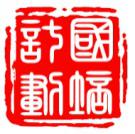 简  报第一期（11.6-11.8）主办：平顶山学院国培项目办公室     2017年11月9日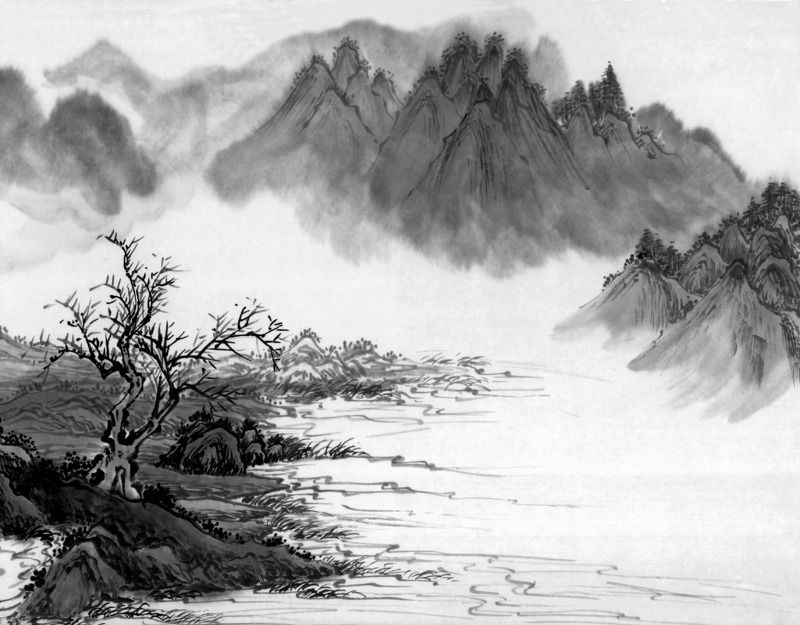 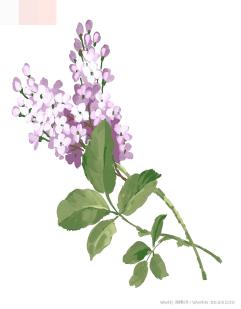 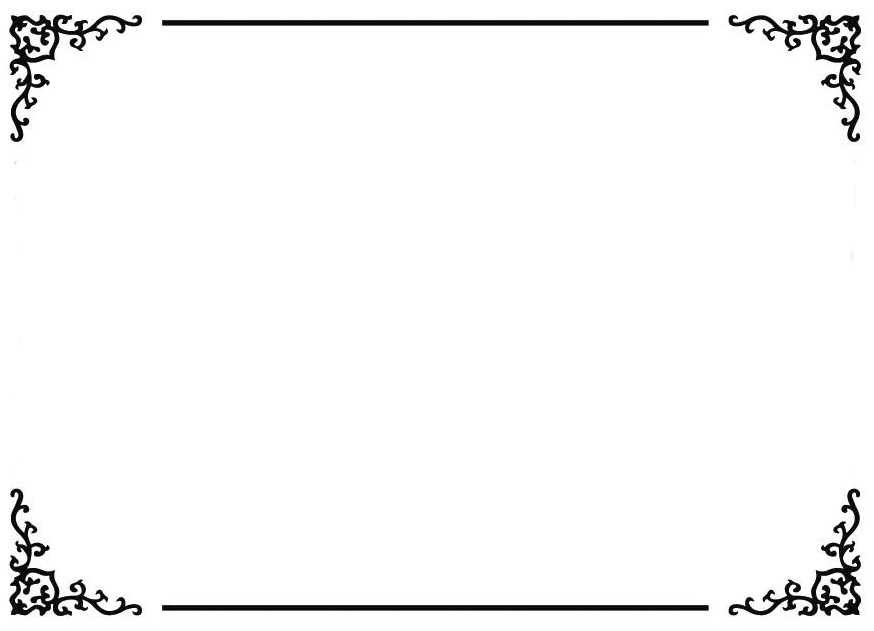 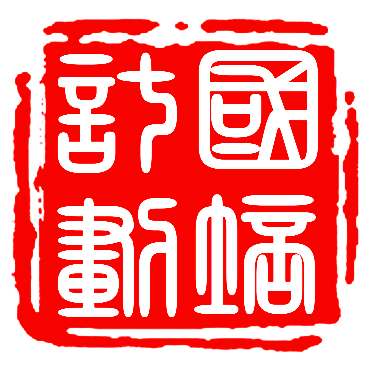 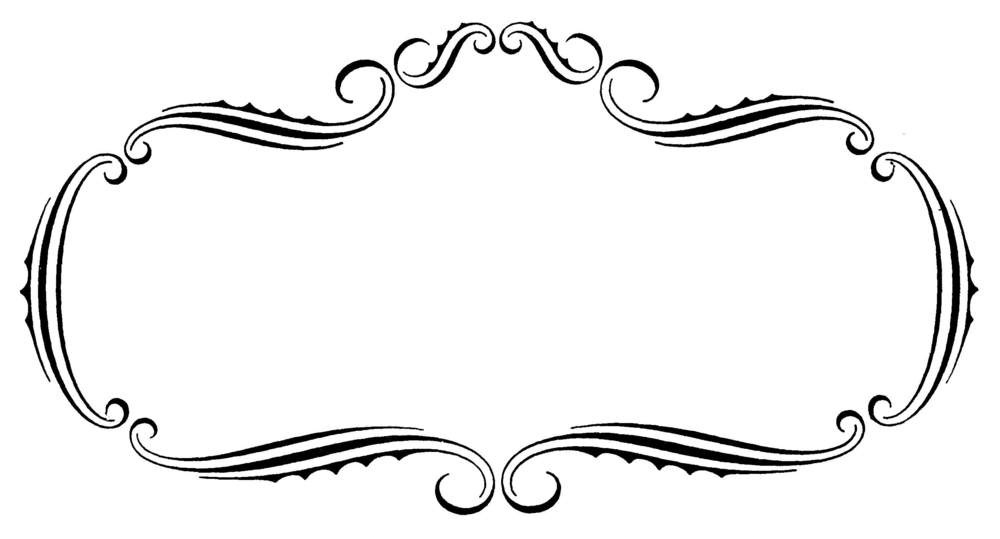 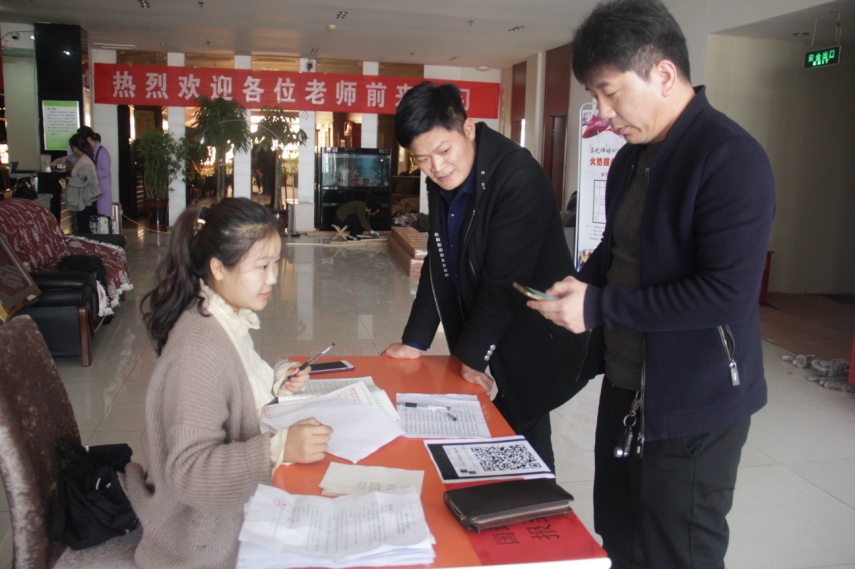 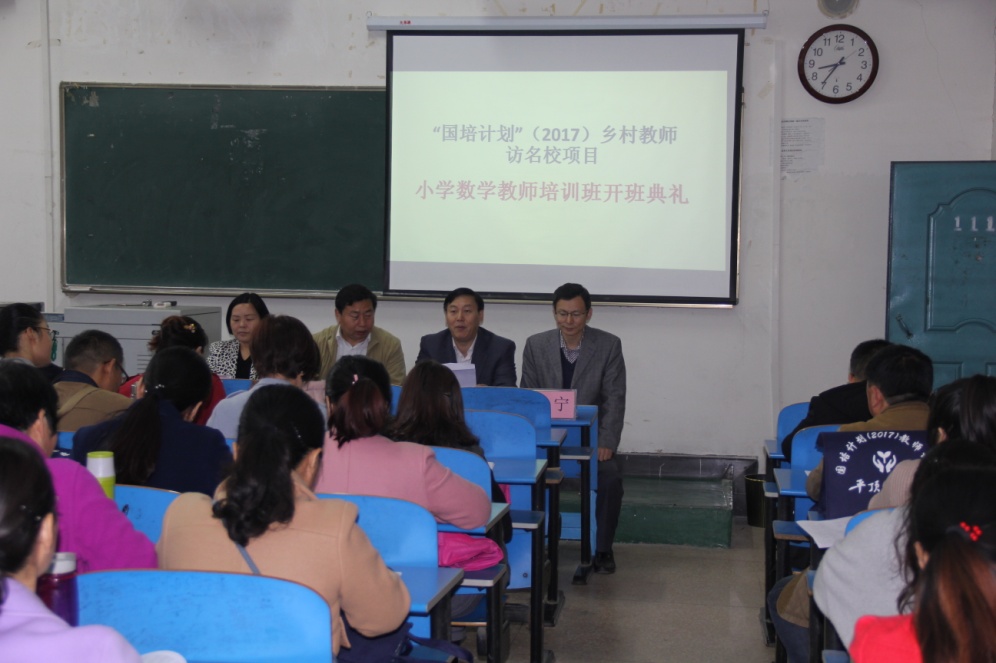 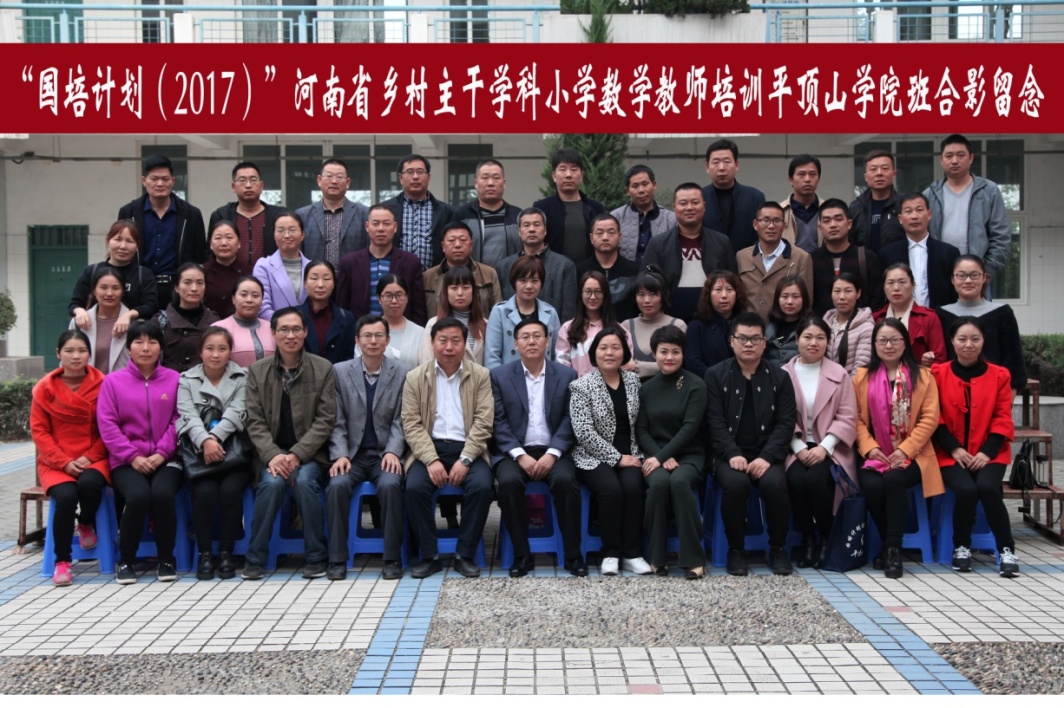 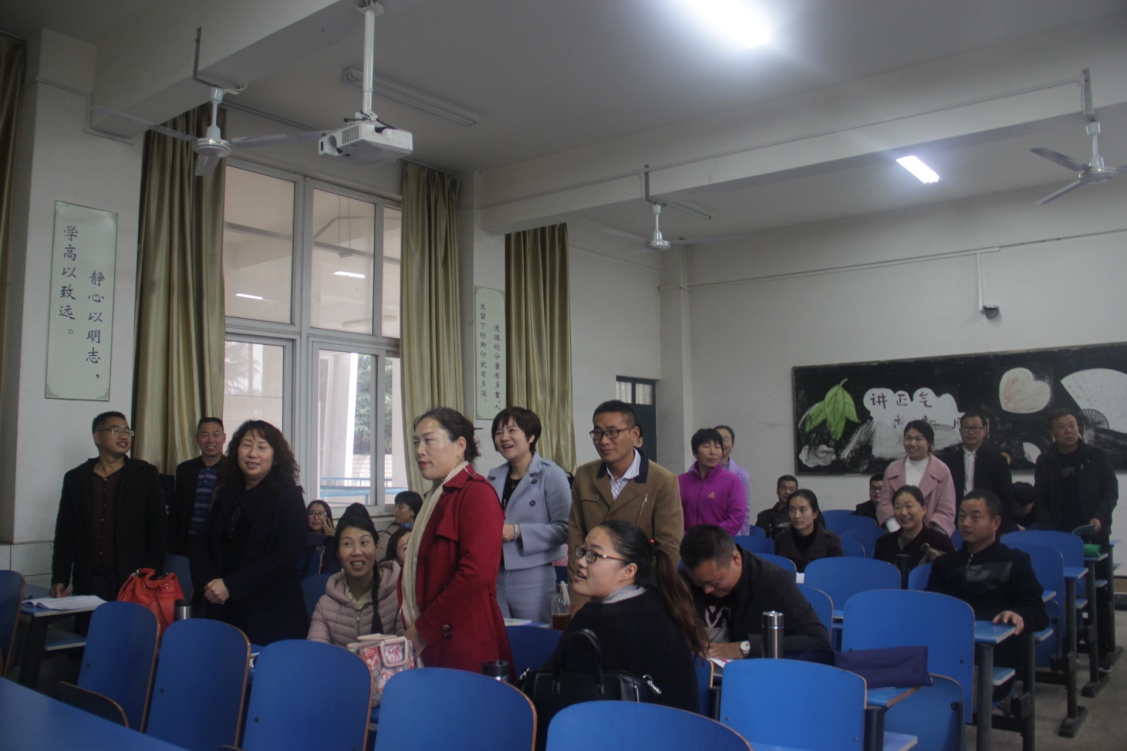 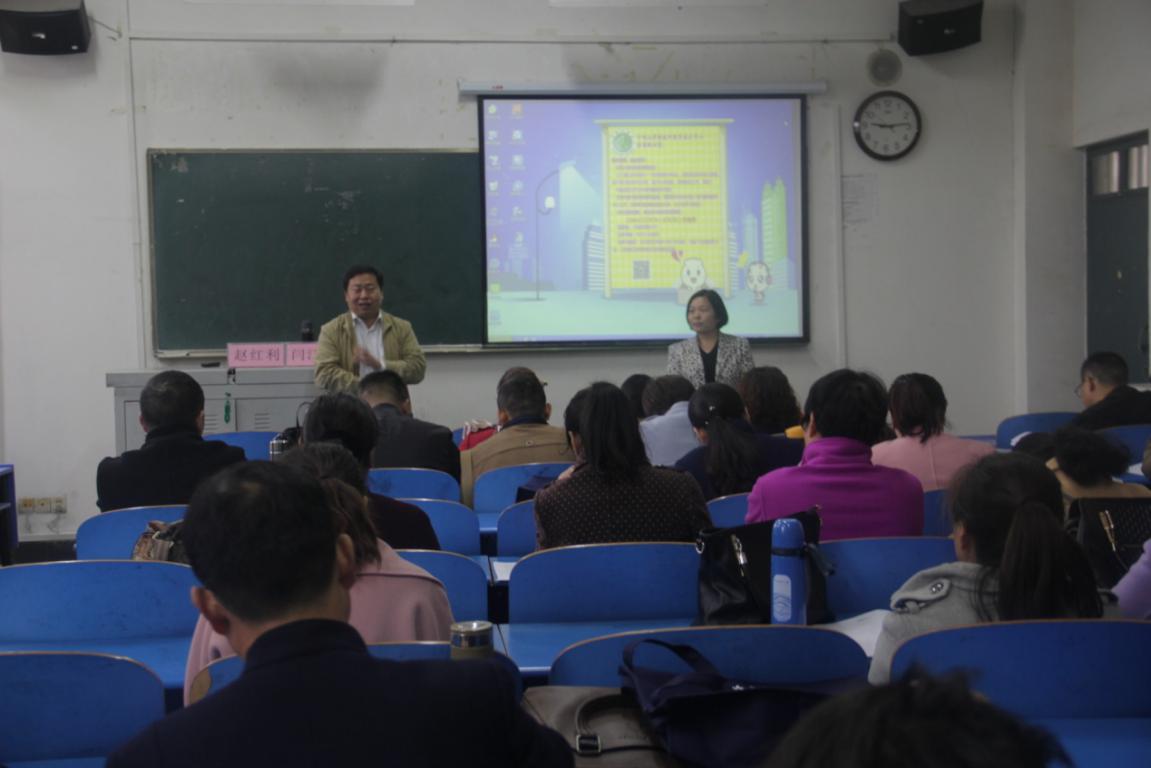 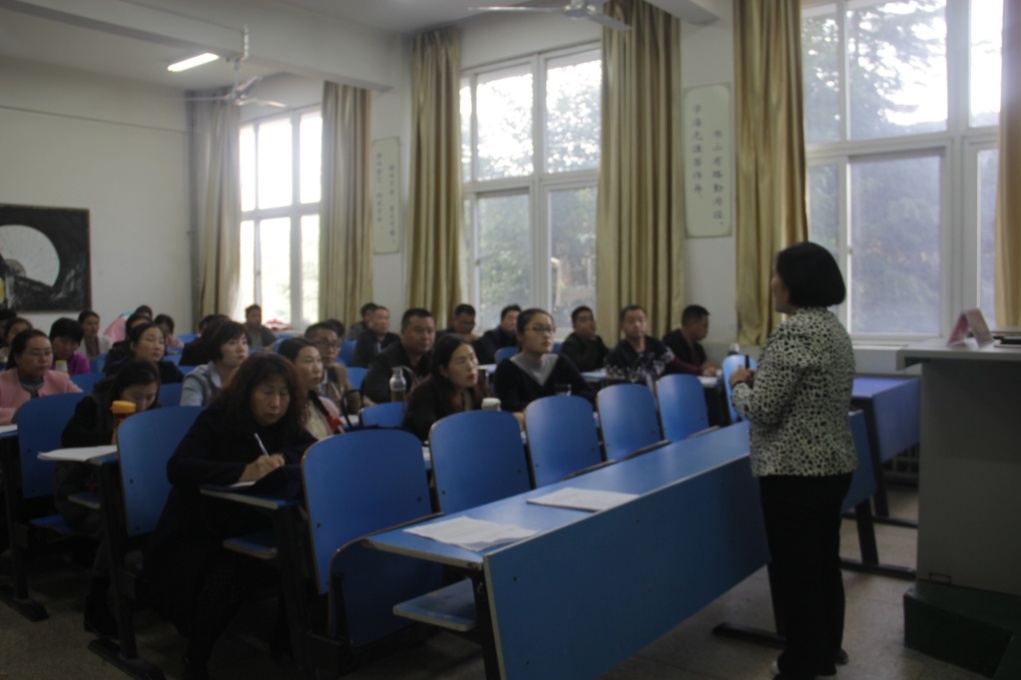 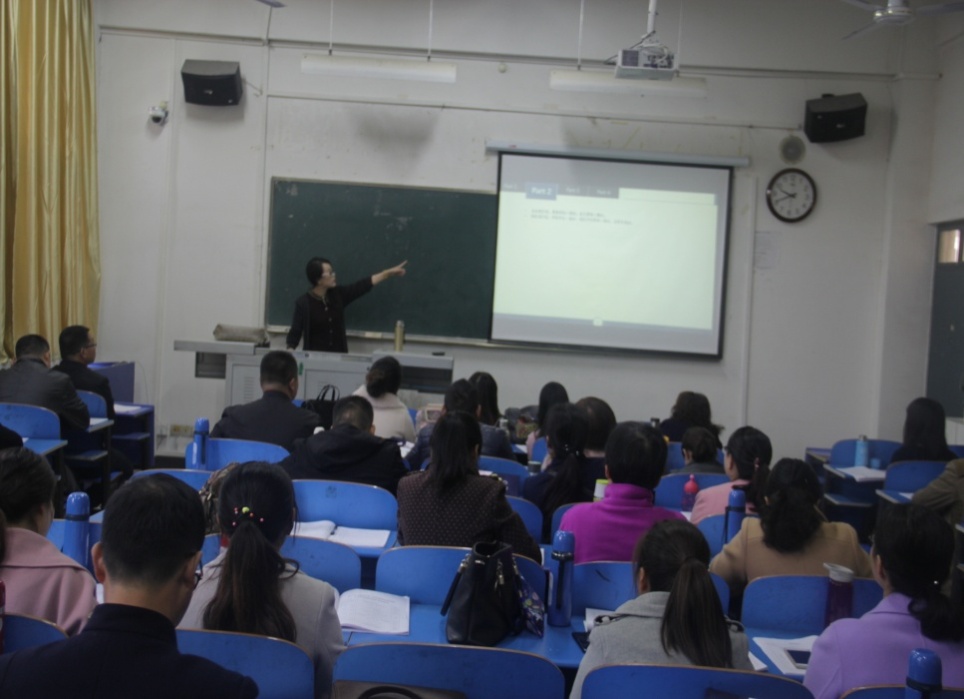 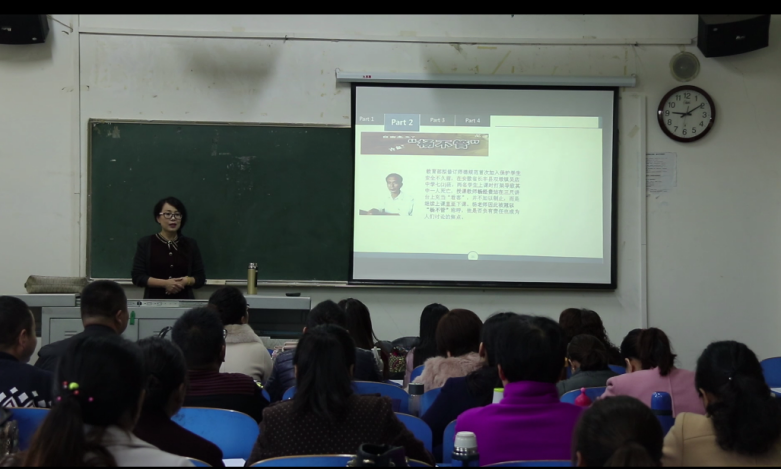 主编：闫江涛责任编辑： 赵红利  王小宁编辑：李兴武   贾仁呈报：河南省教育厅“国培计划（2017）”中小学幼儿教师培训项目办公室报送：平顶山学院党政领导发送：平顶山学院相关职能部门、各教学部印数：30份